Artist Spends 1 Year Using Only Discarded Ballpoint Pens To Draw Giant Octopus57Kviews2 years ago by​DovasWhen his designer friends questioned the utility of ballpoint pens, artist Raymond Cicin took that as a challenge. He collected their discarded ballpoint pens and spent more than a year creating this enormous and highly-detailed octopus drawing.This drawing isn’t the only one – he has created other amazing artwork as well using nothing but these commonplace, lowly pens. It just goes to show that it’s often the artist, not the tool!The octopus in question was inspired by a German biologist named Ernst Haeckl who died in 1919. His drawing was of the common octopus, or octopus vulgaris.More info: raymondcicin.com | Instagram | Twitter (h/t: colossal, demilked)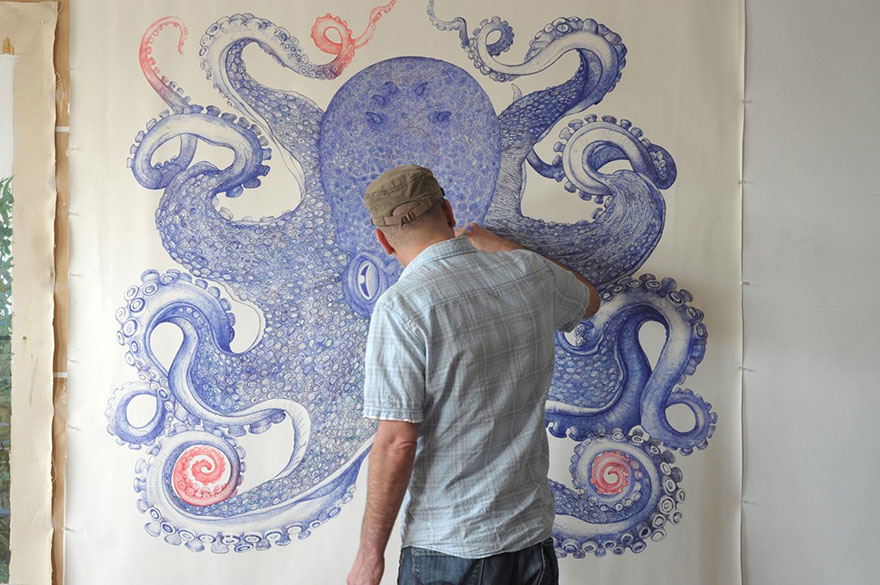 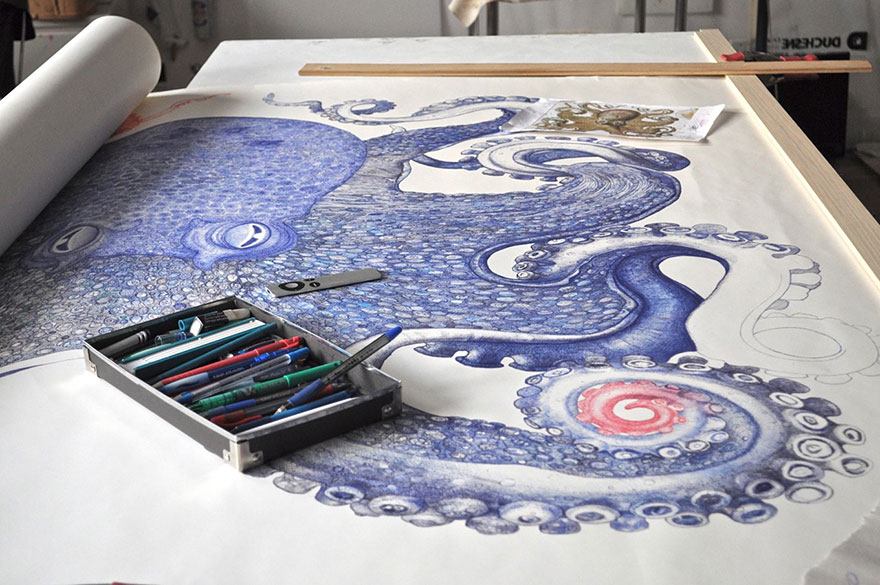 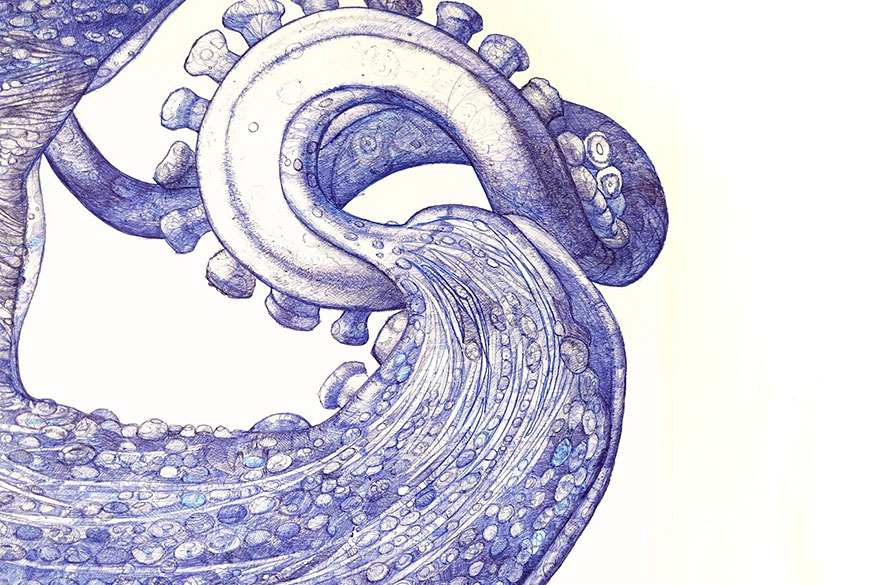 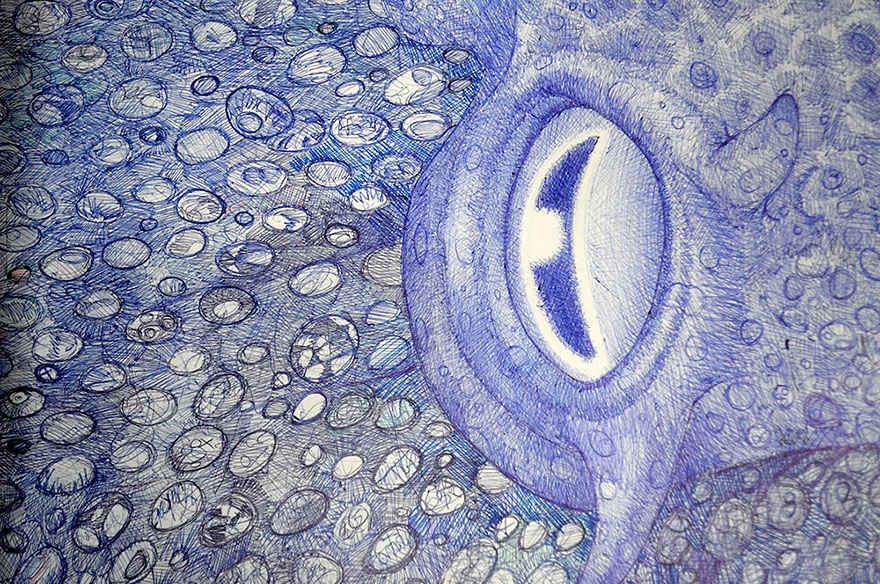 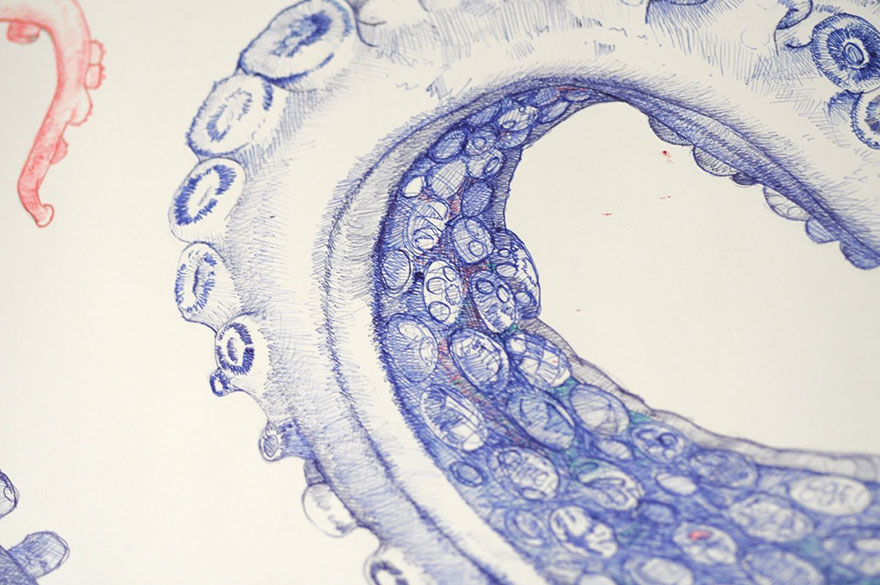 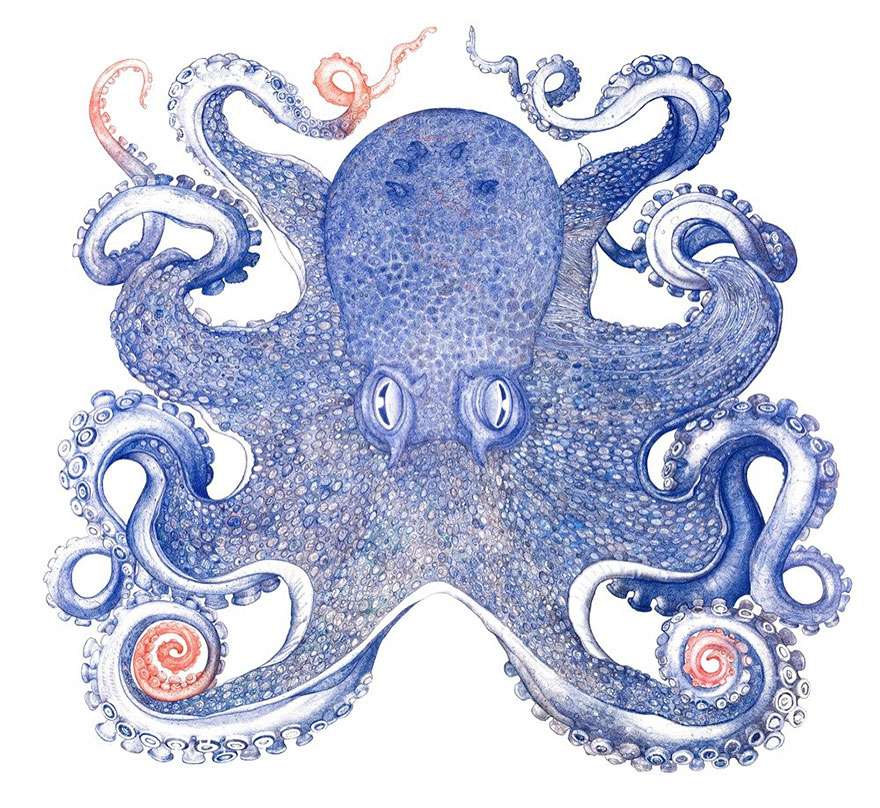 